Приложение 1к Административному регламентуосуществления администрацией городского поселенияпоселок Красное-на-ВолгеКрасносельского муниципального районаКостромской области функции по муниципальному контролю в области торговой деятельности на территории поселка Красное-на-ВолгеФорма акта проверки гражданина, не являющегосяиндивидуальным предпринимателем_________________________________________________(наименование органа муниципального контроля)__________________________                    «____» _____________ 20__ г. (место составления акта)                                                       (дата составления акта)___________________________(время составления акта)АКТ ПРОВЕРКИгражданина, не являющегося индивидуальным предпринимателем№ ____________По адресу/адресам: _______________________________________________________________________________(место проведения проверки)На основании: ___________________________________________________________________________________(вид документа с указанием реквизитов (номер, дата)была проведена ______________________________________________________________ проверка в отношении:(плановая/внеплановая, документарная/выездная)________________________________________________________________________________________________(Фамилия, имя, отчество гражданина)Дата и время проведения проверки:Общая продолжительность проверки: _______________________________________________________________(рабочих дней/часов)Акт составлен: ___________________________________________________________________________________(наименование органа муниципального контроля)С копией распоряжения о проведении проверки ознакомлен(ы):(заполняется при проведении выездной проверки)________________________________________________________________________________________________(Фамилии, инициалы, подпись, дата, время)Лицо(а), проводившее проверку: ___________________________________________________________________ (Фамилия, имя, отчество (последнее - при наличии)При проведении проверки присутствовали: __________________________________________________________(Фамилия, имя, отчество (последнее - при наличии)В ходе проведения проверки:выявлены нарушения требований  федеральных  законов,  законов  Костромской области, муниципальных правовых актов в области торговой деятельности (с указанием положений (нормативных) правовых актов): _______________________________________________________________________________________________;(с указанием характера нарушений)выявлены факты невыполнения предписаний органов муниципального контроля (с указанием реквизитов выданных предписаний): _________________________________________________________________________;нарушений не выявлено __________________________________________________________________________.Прилагаемые к акту документы: ___________________________________________________________________.Подписи лиц, проводивших проверку: ______________________________________________________________.С актом проверки ознакомлен(а), копию акта со всеми приложениями получил(а): ____________________ ________________________________________________________________________________________________(Фамилия, имя, отчество (последнее - при наличии)                                              «____» _____________ 20__ г. ______________                                                               (подпись)Пометка об отказе ознакомления с актом проверки: ___________________________________                                                 (подпись уполномоченного должностного лица (лиц), поводившего проверку)Приложение 2к Административному регламентуосуществления администрацией городского поселенияпоселок Красное-на-ВолгеКрасносельского муниципального районаКостромской области функции по муниципальному контролю в области торговой деятельности на территории поселка Красное-на-ВолгеФорма предписания об устранении выявленных нарушенийАдминистрация городского поселения поселок Красное-на-Волге Красносельского муниципального района Костромской областиПРЕДПИСАНИЕоб устранении выявленного нарушения требованийземельного законодательства№ _______«___» ____________ 20__ г. пгт. Красное-на-ВолгеВ период с «___» ____________ 20__ года по «___» ___________ 20__ года________________________________________________________________________________________________________________________________________________________________________________________________              (должность, Ф.И.О. должность должностного лица (должностных лиц), проводивших проверку)проведена проверка соблюдения требований законодательства в сфере торговой деятельности ___________ _______________________________________________________________________________________________,(наименование юридического лица, фамилия имя отчество (последнее – при наличии) гражданина, индивидуального предпринимателя)в результате которой установлено: __________________________________________________________________ ________________________________________________________________________________________________________________________________________________________________________________________________(описание нарушения, наименования нормативных правовых актов, ссылки на структурные единицы таких актов, требования которых были нарушены, и установленная за это ответственность)Руководствуясь ___________________________________,ПРЕДПИСЫВАЮ:________________________________________________________________________________________________(наименование юридического лица, фамилия имя отчество (последнее – при наличии) гражданина, индивидуального предпринимателя)устранить указанное нарушение в установленном законодательством Российской Федерации порядке в срок до «___» _____________ 20__ года.Об устранении нарушения письменно проинформировать Администрацию ГП пос. Красное-на-Волге в 3-дневный срок с момента устранения нарушения(ий).Для  решения вопроса о продлении срока устранения нарушения требований законодательства  лицо,  которому  выдано  предписание, вправе представить должностному лицу, вынесшему предписание:- ходатайство о продлении срока устранения нарушения;- документы, справки и иные материалы, подтверждающие принятие необходимых мер для устранения нарушения.В соответствии с частью 1 статьи 19.5 Кодекса Российской Федерации об административных  правонарушениях за невыполнение в установленный срок законного предписания должностного лица, осуществляющего муниципальный контроль, об устранении нарушений законодательства Российской Федерации установлена административная ответственность.Предписание может быть обжаловано в установленном законом порядке._________________                _________________________________________         (подпись)                                    (Ф.И.О. должностного лица)        __________________________________________________________                     (отметка о вручении предписания)Приложение 3к Административному регламентуосуществления администрацией городского поселенияпоселок Красное-на-ВолгеКрасносельского муниципального районаКостромской области функции по муниципальному контролю в области торговой деятельности на территории поселка Красное-на-ВолгеБлок-схемаисполнения муниципальной функции┌───────────────────────────────┐        ┌───────────────────────────────┐│  Составление ежегодного плана │        │ Обращения, заявления о фактах ││      проведения проверок      │        │возникновения угрозы причинения││                               │        │             вреда             │└───────────────┬───────────────┘        └───────────────┬───────────────┘                \/                                       \/┌───────────────────────────────┐        ┌───────────────────────────────┐│  Распоряжение об утверждении  │        │           Поручение           ││   плана проведения проверок   │        │                               │└───────────────┬───────────────┘        └───────────────┬───────────────┘                \/                                       │┌───────────────────────────────┐                        ││  Согласование плана проверок  │                        ││    с органами прокуратуры     │                        │└───────────────┬───────────────┘                        │                \/                                       │┌───────────────────────────────┐                        ││   Размещение плана проверок   │                        ││           на сайте            │                        │└───────────────┬───────────────┘                        │                \/                                       \/┌────────────────────────────────────────────────────────────────────────┐│                Подготовка решения о проведении проверки                │└───────────────┬────────────────────────────────────────┬───────────────┘                \/                                       \/┌───────────────────────────────┐        ┌───────────────────────────────┐│О проведении плановой проверки │        │   О проведении внеплановой    ││                               │        │          проверки             │└───────────────┬───────────────┘        └──────┬────────────────┬───────┘                │                               \/               \/                │                        ┌──────────────┐ ┌──────────────┐                │                        │   Проверка   │ │   Проверка   │                │                        │  исполнения  │ │по обращению, │                │                        │ предписания  │ │  заявлению   │                │                        │              │ │   граждан    │                │                        └──────┬───────┘ └──────┬───────┘                \/                              \/               \/┌────────────────────────────────────────────────────────────────────────┐│                   Распоряжение о проведении проверки                   │└───────────────┬────────────────────────────────────────┬───────────────┘                \/                                       \/┌───────────────────────────────┐        ┌───────────────────────────────┐│   Уведомление о проведении    │        │   Заявление о согласовании    ││           проверки            │        │проведения внеплановой выездной││                               │        │проверки с органами прокуратуры│└───────────────┬───────────────┘        └──┬──────────────────┬─────────┘                │                           \/                 \/                │        ┌──────────────────────────┐  ┌─────────────────┐                │        │    Разрешение органов    │  │Решение об отказе│                │        │      прокуратуры о       │  │  в проведении   │                │        │  проведении внеплановой  │  │   внеплановой   │                │        │    выездной проверки     │  │выездной проверки│                │        └─────────────┬────────────┘  └────────┬────────┘                \/                     \/                       \/┌───────────────────────────────────────────────────┐  ┌─────────────────┐│                Проведение проверки                │  │    Проверка     ││                                                   │  │  не проводится  │└──────────┬───────────────────────────┬────────────┘  └─────────────────┘           \/                          \/┌──────────────────────┐    ┌───────────────────────┐│      Проведение      │    │  Проведение выездной  ││документарной проверки├───>│       проверки        │└──────────┬───────────┘    └───────────┬───────────┘           \/                           \/┌───────────────────────────────────────────────────┐│          Оформление результатов проверки          │└──────────┬────────────────────────────────────────┘           \/┌────────────────────┐      ┌───────────────────────┐│    Акт проверки    ├─────>│Предписание - в случае ││                    │      │если выявлены нарушения│└────────────────┬───┘      └───────────────────────┘     │           │     │           \/     │       ┌────────────────────────────────────────────────┐     │       │  Уведомление субъекта проверки о проведенной   │     │       │                    проверке                    │     │       └─────────┬──────────────────────────┬───────────┘     │                \/                         \/     │     ┌─────────────────────┐    ┌─────────────────────┐     │     │Вручение под роспись │    │  Направление акта   │     │     │   акта проверки,    │    │проверки, предписания│     │     │     предписания     │    │       почтой        │     │     └─────────────────────┘    └─────────────────────┘     │     \/┌───────────────────────────────┐│Направление копии акта проверки││  в органы прокуратуры, если   ││ ранее было получено решение о ││проведении внеплановой выездной││           проверки            │└───────────────────────────────┘Приложение 4к Административному регламентуосуществления администрацией городского поселенияпоселок Красное-на-ВолгеКрасносельского муниципального районаКостромской области функции по муниципальному контролю в области торговой деятельности на территории поселка Красное-на-ВолгеФорма акта о невозможности проведения проверки АДМИНИСТРАЦИЯ ГОРОДСКОГО ПОСЕЛЕНИЯ ПОСЁЛОК КРАСНОЕ-НА-ВОЛГЕ  КРАСНОСЕЛЬСКОГО МУНИЦИПАЛЬНОГО РАЙОНА КОСТРОМСКОЙ ОБЛАСТИ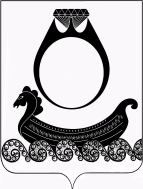 Красная площадь,11, пос. Красное-на-Волге,157940,(8-49432)2-22-68,факс(8-49432)2-22-68ОКПО 79182694 ОГРН 1054477630228 ИНН/КПП 4415005109/441501001                                     пгт. Красное-на-Волге, Костромская область                                      «____»____________ 20____ г.                                                                                                                     ________ч.________мин.        АКТО НЕВОЗМОЖНОСТИ ПРОВЕДЕНИЯ ОРГАНОММУНИЦИПАЛЬНОГО КОНТРОЛЯ ПРОВЕРКИ№______по адресу ________________________________________________________________________	(место проведения проверки)На основании распоряжения администрации городского поселения поселок Красное-на-Волге Красносельского муниципального района Костромской области от  __________20_____ года № _____  назначено проведение выездной плановой/внеплановой проверки в отношении _______________________________________________                                                     ________________________________________________________________________________________________                                                     (Ф.И.О физического лица/ наименование юридического лица)Дата и время проведения проверки: _______ 20___ г. с __ час. __ мин. до___час __мин.Настоящий Акт о невозможности проведения органом муниципального земельного контроля плановой/внеплановой проверки составлен должностным лицом ________________________________________ администрации городского поселения поселок Красное-на-Волге Красносельского муниципального района Костромской области на основании следующего: _____________________________________________________________________________________________________________________________________________________Лицо(-а), ответственные за проведение  проверки:_____________________________________________________Прилагаемые к акту проверки документы____________________________________________________________________________________________________________________________Подписи лиц, ответственных за проведение проверки: _________________________________________________ ________________________________________________________________________________                                                     «_____»_____________20__ г.___________________                                                                                                                                                                                                      (подпись)